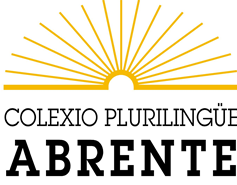 DESENVOLVEMENTO DAS COMPETENCIAS DENDE A ÁREA DE 2ª LINGUA ESTRANXEIRA ALEMÁN DE 3ºESO3º TRIMESTRE E AVALIACIÓN ORDINARIA Curso 2019-2020PABLO LORES UHÍAÍNDICE1.  ESTÁNDARES DE APRENDIZAXE E COMPETENCIAS IMPRESCINDIBLES2.  AVALIACIÓN E CUALIFICACIÓN3.  METODOLOXÍA E ACTIVIDADES DO 3º TRIMESTRE4.  INFORMACIÓN E PUBLICIDADE1.  ESTÁNDARES DE APRENDIZAXE E COMPETENCIAS IMPRESCINDIBLES2.  AVALIACIÓN E CUALIFICACIÓNCo fin de materializar os anteriores criterios, empregaranse unha serie de procedementos de avaliación, sempre adaptables e modificables en función das necesidades de cada unidade didáctica e do grupo:Avaliación ou diagnose inicial. Realizarase, por unha banda, no comezo do curso escolar (que poderemos levar a cabo, por exemplo, mediante un breve cuestionario, os chamados “remuíños de ideas” ou un inicial exercicio de interpretación), sairán á luz os coñecementos, gustos e capacidades con que conta o alumnado desde os cursos precedentes (a consulta de informes e opinións previos do/da titor/a, do Dpto. de Orientación ou doutros/as profesores/as de Alemán en cursos anteriores, entre outros, será decisiva para este particular); de se-lo caso, a programación adaptarase ó nivel formativo real dos/das alumnos/as, tratando de neutraliza-las carencias máis rechamantes. Avaliación formativa ou procesual. Servirá preferentemente para face-lo seguimento de obxectivos actitudinais e procedementais, e tamén para detectar como van evolucionando os coñecementos do alumnado durante o proceso de ensino-aprendizaxe. Os resultados da avaliación formativa serán útiles ademais  para realizar algún axuste didáctico ou para aplicar algunha medida de atención á diversidade. Asegurarei este control do proceso de aprendizaxe a través de actuacións cotiás como a observación sistemática (realización axeitada das actividades, comportamento e actitudes cos/coas compañeiros/as e cara a materia, participación voluntaria, etc.), a revisión dos cadernos, a realización de debates, etc. Avaliación final ou sumativa. Grazas a ela comprobarei o grao de consecución dos obxectivos previstos para unha determinada secuencia de contidos, un grupo de secuencias ou mesmo un período formativo completo, e poderei ver tamén a evolución de cada alumno/a desde o seu inicio. Respecto dos contidos conceptuais e procedementais, faranse probas obxectivas periódicas (orais ou escritas), ben de resposta concreta e directa, ben para desenvolver un tema ou ben de selección diversa. En base a isto, establécese:*Aplicaráselle o disposto no punto 7.3 das Instrucións da Dirección Xeral de Educación, Formación Profesional e Innovación Educativa para odesenvolvemento do 3º trimestre do curso 2019-20 (con data do 27 de abril de 2020)3. METODOLOXÍA E ACTIVIDADES DO 3º TRIMESTRE4.INFORMACIÓN E PUBLICIDADECRITERIOS DE AVALIACIÓNESTÁNDARES DE APRENDIZAXEB1.1. Coñecer e saber aplicar as estratexias máis adecuadas para a comprensión do sentido xeral, os puntos principais ou a información máis importante do texto.SLEB1.1. Nas actividades de aula, persevera no seu proceso de compresión, axustándoo ás necesidades da tarefa (de comprensión global, lectiva ou detallada) e mellorándoo, de ser o caso: saca conclusións sobre a actitude do falante e sobre o contido baseándose na entoación e na velocidade da fala; deduce intencións a partir do volume da voz do falante; fai anticipacións do que segue (palabra, frase, resposta, etc.), e infire o que non se comprende e o que non se coñece mediante os propios coñecementos e as experiencias noutras linguas.B1.2. Identificar o sentido xeral, os puntos principais e a información máis importante en textos orais breves e ben estruturados, transmitidos de viva voz ou por medios técnicos e articulados a velocidade lenta, nun rexistro formal, informal ou neutro, e que versen sobre asuntos habituais en situacións cotiás ou sobre aspectos concretos de temas xerais ou do propio campo de interese nos ámbitos persoal, público e educativo, sempre que as condicións acústicas non distorsionen a mensaxe e se poida volver escoitar o dito. SLEB1.2. Capta a información máis importante de indicacións, anuncios, mensaxes e comunicados breves e articulados de maneira lenta e clara, sempre que as condicións acústicas sexan boas e o son non estea distorsionado.B1.3. Comprender instrucións moi básicas pronunciadas lenta e claramente, e seguir indicacións sinxelas e breves.SLEB1.3. Entende os puntos principais do que se lle di en transaccións e xestións cotiás e estruturadas (por exemplo, en hoteis, tendas, albergues, restaurantes, espazos de lecer ou centros docentes) nas que se utilicen frases feitas e estruturas sinxelas e previamente traballadas sobre datos persoais, horarios, prezos, números e preguntas sinxelas, e que se desenvolvan con lentitude e boa articulación.B1.4. Comprender transaccións moi básicas de bens e servizos elementais na vida cotiá, transmitidas de viva voz ou por medios técnicos, e moi ben articuladas e lentamente, sempre que as condicións acústicas sexan boas e se se poden escoitar máis dunha vez.SLEB1.4. Comprende, nunha conversa informal na que participa, descricións, narracións e opinións formulados en termos sinxelos sobre asuntos prácticos da vida diaria e sobre aspectos xerais de temas do seu interese, cando se lle fala con claridade, amodo e directamente, e se a persoa interlocutora está disposta a repetir ou reformular o dito.B1.5. Comprender o sentido xeral e a información específica predicible de conversas básicas sobre temas cotiáns que se desenvolvan na súa presenza, nas que se describan, de xeito moi breve e sinxelo, persoas, lugares e obxectos, e se narren acontecementos elementais, sempre que poida solicitar que se repita o dito.SLEB1.5. Comprende, nunha conversa formal na que participa (por exemplo, nun centro docente), preguntas sinxelas sobre asuntos persoais ou educativos (datos persoais, intereses, preferencias e gustos persoais, etc.), sempre que poida pedir que se lle repita, aclare ou elabore algo do que se lle dixo.B1.6. Seguir un texto breve articulado con claridade e pausadamente, no que se utilicen expresións sinxelas e habituais previamente traballadas e referidas a temas moi coñecidos dos ámbitos persoal e educativo (datos persoais, gustos e hábitos, materias que cursa, etc.), adecuado ao seu nivel escolar, actuando, de ser o caso, como mediación lingüística.SLEB1.6. Identifica as ideas principais de programas de televisión e de presentacións moi sinxelas e ben estruturadas sobre asuntos cotiáns predicibles ou do seu interese, previamente traballados, articulados con lentitude e claridade (por exemplo, noticias ou reportaxes breves), cando as imaxes constitúen grande parte da mensaxe.B2.1. Pronunciar de maneira intelixible, aínda que se cometan erros de pronuncia polos que as persoas interlocutoras teñan que solicitar repeticións para entender a mensaxe.SLEB2.1. Fai presentacións breves e ensaiadas, seguindo un guión escrito, sobre aspectos concretos de temas xerais ou relacionados con aspectos básicos dos seus estudos, e responde a preguntas breves e sinxelas de oíntes sobre o contido destas se se articulan clara e lentamente.B2.2. Coñecer e saber aplicar as estratexias máis adecuadas para producir textos orais monolóxicos ou dialóxicos breves e de estrutura moi simple e clara, utilizando, entre outros, procedementos como a adaptación da mensaxe aos recursos dos que se dispón, ou a reformulación ou explicación de elementos.SLEB2.2. Desenvólvese coa eficacia suficiente en xestións e transaccións cotiás, como son as viaxes, o aloxamento, o transporte, as compras e o lecer (horarios, datas, prezos, actividades, etc.), seguindo normas de cortesía básicas (saúdo e tratamento), facéndose comprender aínda que a persoa interlocutora necesite que se lle repita ou repetir o dito.B2.3. Intercambiar de xeito intelixible información sobre transaccións e xestións cotiás moi elementais, usando un repertorio básico de palabras e frases simples memorizadas, e facéndose comprender aínda que a persoa interlocutora necesite que se repita ou repetir o dito. SLEB2.3. Participa en conversas informais breves, cara a cara ou por teléfono, ou por outros medios técnicos, nas que establece contacto social, se intercambia información e se expresan opinións de xeito sinxelo e breve, se fan invitacións e ofrecementos, se piden e se ofrecen cousas, se piden e se dan indicacións ou instrucións, ou se discuten os pasos que hai que seguir para realizar unha actividade conxunta, expresando o acordo ou o desacordo de xeito moi básico.B2.4. Interactuar de xeito simple en intercambios claramente estruturados, utilizando fórmulas ou xestos simples para tomar ou manter a quenda de palabra, aínda que poidan darse desaxustes na adaptación ao interlocutor.SLEB2.4. Desenvólvese de maneira simple nunha conversa formal ou entrevista (por exemplo, para realizar un curso de verán), achegando a información necesaria, expresando de maneira sinxela as súas opinións sobre temas habituais, e reaccionando de forma simple ante comentarios formulados de maneira lenta e clara, sempre que poida pedir que se lle repitan os puntos clave se o necesita.B3.1. Utilizar estratexias de lectura (recursos ás imaxes, a títulos e outras informacións visuais, aos coñecementos previos sobre o tema ou a situación de comunicación, e aos transferidos desde as linguas que coñece), identificando a información máis importante e deducindo o significado de palabras e expresións non coñecidas polo contexto e mediante os coñecementos e as experiencias noutras linguas.SLEB3.1. Capta o sentido xeral e algúns detalles importantes de textos xornalísticos moi breves en calquera soporte e sobre temas xerais ou do seu interese e moi coñecidos, se os números, os nomes, as ilustracións e os títulos constitúen gran parte da mensaxe.B3.2. Seguir instrucións e consignas básicas e comprender avisos, obrigas e prohibicións moi básicas e predicibles, traballadas previamente, referidas a necesidades inmediatas, de estrutura moi sinxela e con apoio visual.SLEB3.2. Identifica, con axuda da imaxe, instrucións xerais breves e sinxelas de funcionamento e manexo de aparellos de uso cotián (por exemplo, unha máquina expendedora), así como instrucións sinxelas para a realización de actividades e normas de seguridade básicas (por exemplo, nun centro docente).B3.3. Comprender información relevante e previsible en textos informativos ou narrativos breves, moi sinxelos e ben estruturados, relativos a experiencias e a coñecementos propios da súa idade.SLEB3.3. Comprende correspondencia persoal sinxela en calquera formato na que se fala de si mesmo/a; se describen persoas, obxectos, lugares e actividades; se narran acontecementos pasados, e se expresan de maneira sinxela sentimentos e desexos, plans e opinións sobre temas xerais, coñecidos ou do seu interese.B4.2. Completar documentos moi básicos nos que se solicite información persoal.SLEB4.2. Completa un cuestionario sinxelo con información persoal básica e relativa aos seus intereses ou ás súas afeccións (por exemplo, para asociarse a un club internacional de xente nova)B5.1. Discriminar patróns sonoros, acentuais, rítmicos e de entoación de uso máis básico, recoñecendo o seu significados evidente, e pronunciar e entoar con razoable comprensibilidade, aínda que teña que repetir varias veces para se facer entender.SLEB5.1. Produce con suficiente intelixibilidade léxico e estruturas moi básicas, e trazos fonéticos que distinguen fonemas (nasalización, sonorización, etc.) e persevera no uso de patróns moi básicos de ritmo, entoación e acentuación de palabras e frases.B5.2. Recoñecer e utilizar as convencións ortográficas, tipográficas e de puntuación, con corrección suficiente para o seu nivel escolar.SLEB5.2. Utiliza adecuadamente as convencións orais e escritas básicas propias da lingua estranxeira no desenvolvemento do proceso comunicativo oral e escrito (saúdos, despedidas, fórmulas moi básicas de tratamento, etc.), e amosa respecto polas diferenzas culturais que poidan existir.B5.5. Participar en proxectos (elaboración de materiais multimedia, folletos, carteis, recensión de libros e películas, etc.) nos que se utilicen varias linguas, tanto curriculares como outras presentes no centro docente, relacionados cos elementos transversais, evitando estereotipos lingüísticos ou culturais.SLEB5.4. Participa en proxectos (elaboración de materiais multimedia, folletos, carteis, recensión de libros e películas, obras de teatro, etc.) nos que se utilizan varias linguas e relacionados cos elementos transversais, evitando estereotipos lingüísticos ou culturais, e valora as competencias que posúe como persoa plurilingüe.AvaliaciónInstrumentos de avaliaciónInstrumentos de avaliación1º e 2º Avaliación• Ferramentas de avaliación do traballo competencial• Probas de avaliación escritas• Evidencias dos estándares de aprendizaxePorcentaxe na cualificación1º e 2º Avaliación• Ferramentas de avaliación do traballo competencial• Probas de avaliación escritas• Evidencias dos estándares de aprendizaxe5%1º e 2º Avaliación• Ferramentas de avaliación do traballo competencial• Probas de avaliación escritas• Evidencias dos estándares de aprendizaxe90%1º e 2º Avaliación• Ferramentas de avaliación do traballo competencial• Probas de avaliación escritas• Evidencias dos estándares de aprendizaxe5%1º e 2º AvaliaciónCualificación total100%3º AvaliaciónProcedemento: Valoración telemática a partir das actividades desenvolvidas neste período, tendo sempre carácter positivo de forma que favoreza ao alumno/a.*Procedemento: Valoración telemática a partir das actividades desenvolvidas neste período, tendo sempre carácter positivo de forma que favoreza ao alumno/a.*3º AvaliaciónInstrumentos:• Ferramentas de avaliación do traballo competencial• Probas de avaliación mediante formularios online• Evidencias dos estándares de aprendizaxeInstrumentos:• Ferramentas de avaliación do traballo competencial• Probas de avaliación mediante formularios online• Evidencias dos estándares de aprendizaxeAVALIACIÓN ORDINARIACualificación finalA cualificación final do curso adaptarase as aprendizaxes desenvolvidas durante osprimeiros trimestres do curso e os estándares e competencias imprescindibles anteriormente mencionados. Tal que así, obterase mediante a media da 1º e 2º avaliación e, segundo a valoración da 3º avaliación, poderase unicamente ampliar a puntuación final.A cualificación final do curso adaptarase as aprendizaxes desenvolvidas durante osprimeiros trimestres do curso e os estándares e competencias imprescindibles anteriormente mencionados. Tal que así, obterase mediante a media da 1º e 2º avaliación e, segundo a valoración da 3º avaliación, poderase unicamente ampliar a puntuación final.PROBA EXTRAORDINARIA DE SETEMBROEntrega de boletíns de repaso coa materia pendente (10% da nota final) e probar escrita (se as circunstancias o permiten) ou telemática (90% da nota fina). Entrega de boletíns de repaso coa materia pendente (10% da nota final) e probar escrita (se as circunstancias o permiten) ou telemática (90% da nota fina). ALUMNADO CON MATERIA PENDENTECriterios de avaliación:Comprende o concepto de conxugación verbal en alemán, as súas coincidencias coa nosa lingua e pode conxugar os verbos en presente con certa soltura.Pode establecer con compañeiros ou co mestre diálogos básicos que representen interacións da vida diaria. Comprende e usa axeitadamente os diferentes xéneros das palabras en lingua alemá. Pode entender diálogos simples que reproducen situacións da vida diaria (saúdos, despedidas, presentacións de persoas) así como reproducilos.Comprende as formas orais básicas de comunicación en lingua alemá (saúdos, despedidas, presentacións e descricións de persoas ou lugares...) e as pode reproducir con certo éxito.Domina con soltura o uso do imperativo e pode aplicalos en oracións que reproducen situacións da vida cotián (peticións e ordes)Pode reproducir o sistema numérico en alemá, incluíndo números cardinais (sin límite) así como ordinais para ser usados en datas e establecer xerarquías. Entende o uso dalgúns casos da lingua alemá (Nominativ, Akkusativ e Dativ) e a súa relación coas funcións sintácticas en lingua castelá e pode construír oracións aplicando estes coñecementos. Recoñece os distintos artigos e pronomes en lingua alemá e pode usalos en distintos tipos de oracións (afirmativas, negativas e  interrogativas), intercambiándoos se a situación o require.  Pode comprender textos de certo nivel e responder en alemán a preguntas sinxelas sobre os mesmos. Comprende e domina o uso do caso Akkusativ para expresar movemento e dirección, así como das distintas preposicións que o acompañan nesta función. É quen de traducir á lingua alemá oracións simples en lingua castelá e viceversa.Criterios de avaliación:Comprende o concepto de conxugación verbal en alemán, as súas coincidencias coa nosa lingua e pode conxugar os verbos en presente con certa soltura.Pode establecer con compañeiros ou co mestre diálogos básicos que representen interacións da vida diaria. Comprende e usa axeitadamente os diferentes xéneros das palabras en lingua alemá. Pode entender diálogos simples que reproducen situacións da vida diaria (saúdos, despedidas, presentacións de persoas) así como reproducilos.Comprende as formas orais básicas de comunicación en lingua alemá (saúdos, despedidas, presentacións e descricións de persoas ou lugares...) e as pode reproducir con certo éxito.Domina con soltura o uso do imperativo e pode aplicalos en oracións que reproducen situacións da vida cotián (peticións e ordes)Pode reproducir o sistema numérico en alemá, incluíndo números cardinais (sin límite) así como ordinais para ser usados en datas e establecer xerarquías. Entende o uso dalgúns casos da lingua alemá (Nominativ, Akkusativ e Dativ) e a súa relación coas funcións sintácticas en lingua castelá e pode construír oracións aplicando estes coñecementos. Recoñece os distintos artigos e pronomes en lingua alemá e pode usalos en distintos tipos de oracións (afirmativas, negativas e  interrogativas), intercambiándoos se a situación o require.  Pode comprender textos de certo nivel e responder en alemán a preguntas sinxelas sobre os mesmos. Comprende e domina o uso do caso Akkusativ para expresar movemento e dirección, así como das distintas preposicións que o acompañan nesta función. É quen de traducir á lingua alemá oracións simples en lingua castelá e viceversa.ALUMNADO CON MATERIA PENDENTECriterios de cualificación: A nota provirá da media de dúas probas escritas. A primeira delas xa foi realizada antes da suspensión das clases presenciais, e a segunda realizarase de forma telemática. No relativo ás probas escritas, a cualificación final terá en conta, ademais do nivel de dominio dos contidos, tódolos aspectos de presentación (limpeza, claridade, flexibilidade, etc).No caso de que o alumno non poida realizar a segunda proba de ningunha das dúas maneiras posibles, terá que entregar un traballo que conteña de forma xeral a maioría dos criterios de avaliación expostos anteriormente.Criterios de cualificación: A nota provirá da media de dúas probas escritas. A primeira delas xa foi realizada antes da suspensión das clases presenciais, e a segunda realizarase de forma telemática. No relativo ás probas escritas, a cualificación final terá en conta, ademais do nivel de dominio dos contidos, tódolos aspectos de presentación (limpeza, claridade, flexibilidade, etc).No caso de que o alumno non poida realizar a segunda proba de ningunha das dúas maneiras posibles, terá que entregar un traballo que conteña de forma xeral a maioría dos criterios de avaliación expostos anteriormente.ALUMNADO CON MATERIA PENDENTEProcedementos e instrumentos de avaliación: Dous exames prácticos (un xa realizado) de 8 preguntas cada un e que inclúen aspectos relativos á lingua e gramática xermanas. Traballo relativo aos contidos dados con preguntas prácticas (no caso de non poder realizar o segundo exame polos motivos antes mencionados: carecer de medios telemáticos para a súa realización o que aseguren unha proba xusta). Procedementos e instrumentos de avaliación: Dous exames prácticos (un xa realizado) de 8 preguntas cada un e que inclúen aspectos relativos á lingua e gramática xermanas. Traballo relativo aos contidos dados con preguntas prácticas (no caso de non poder realizar o segundo exame polos motivos antes mencionados: carecer de medios telemáticos para a súa realización o que aseguren unha proba xusta). ActividadesRealízanse actividades de repaso, reforzo e de ampliación de contidos. A soporte papel (nas súaslibretas) e dixital, facendo uso de aplicacións como Google Classroom para o desenrolo de actividades educativas referidas ós contidos xa dados (repaso) ou á ampliación de contidos. Realízanse actividades de repaso, reforzo e de ampliación de contidos. A soporte papel (nas súaslibretas) e dixital, facendo uso de aplicacións como Google Classroom para o desenrolo de actividades educativas referidas ós contidos xa dados (repaso) ou á ampliación de contidos. MetodoloxíaAlumnado conconectividade•  O domingo de cada semana súbese á web do colexio (www.colexioabrente.com) un índice con todas a actividades que se van a traballar durante a semana. Despois, cada día lectivo no que hai a asignatura, mediante a plataforma Classroom, comunícaselle ós alumnos os contidos da clase e as actividades a realizar. Estas actividades son revisadas no seguinte día que toca a asignatura; corrixidas e enviadas de volta ós alumnos para que poidan recoñecer os erros cometidos.•  Como material de apoio úsanse vídeos explicativos para reforzar os contidos ou como guía de determinadas tarefas, que se inclúen nas actividades de Classroom. Tamén actividades con fichas e vídeos, seguindo así os contidos e facendo tarefas de autoevalucación. Así como contidos teóricos incluídos nas actividades.•  O contacto cos alumnos é diario e constante xa que poden consultar calquera    dúbida a través dos seguintes medios: correo de gmail.com, o chat de conversa de Classroom e contacto telefónico•  Tamén se realizan clases durante a semana a través de videoconferencia mediante a plataforma Google Meet na que participan os alumnos que teñan dúbidas o no entendan algún contido. MetodoloxíaAlumnado senconectividadeNon se deu o caso.Materiais e recursos•  Comunicación constante vía correos electrónicos, abalar móbil, Google Meet, plataforma Classroom de google, videoclases mediante Google Meet, e telefónica.•  Apuntes e libro Planet 2 A2(1ª parte). Dicionarios e material escolar (no que se inclúen fichas explicativas e de traballo de cada contido durante o curso.•  Youtube e vídeos explicativos de diversas canles educativas.•  Autoavaliación ao final de cada bloque de contidos para recoñecer os errores máis comúns e reforzar as competencias nestes ámbitos. Obrigación copiar na libreta as solucións ás tarefas que o mestre sube despois de que todos os alumnos as fixeran y lle foran devoltas corrixidas, de xeito que sirva como proceso de feedback.  •  Comunicación constante vía correos electrónicos, abalar móbil, Google Meet, plataforma Classroom de google, videoclases mediante Google Meet, e telefónica.•  Apuntes e libro Planet 2 A2(1ª parte). Dicionarios e material escolar (no que se inclúen fichas explicativas e de traballo de cada contido durante o curso.•  Youtube e vídeos explicativos de diversas canles educativas.•  Autoavaliación ao final de cada bloque de contidos para recoñecer os errores máis comúns e reforzar as competencias nestes ámbitos. Obrigación copiar na libreta as solucións ás tarefas que o mestre sube despois de que todos os alumnos as fixeran y lle foran devoltas corrixidas, de xeito que sirva como proceso de feedback.  Información ao alumnado e ás familiasO procedemento para informar ao alumnado será:•   Publicación na web do centro.•   Notificación por abalar móbil.•   Mensaxe informativo nos correos.•   Corrección diaria das tarefas, con comentarios do mestre e     notificación constante ó titor e aos pais dos progresos dos alumnos para que   teñan coñecemento constante e actualizado da evolución dos mesmos.PublicidadePublicación na páxina web do centro.